INTEGRALAI(konspektas)Geriau nieko nepasakyti, negu pasakyti miglotai, be įrodymų... Deja, mokyklose (išskyrus sustiprinto matematikos mokymo) tik profanacija galima pavadinti mokymą apie integralus. Kadaise šio skyriaus mokyklose nebuvo – buvo teisingiau...*Jei , tai funkcija  vadinama funkcijos  pirmykšte funkcija.Pavyzdžiui, , todėl  yra funkcijos  pirmykštė funkcija. Akivaizdu, kad, jei funkcija  yra funkcijos  pirmykštė funkcija, tai ir visos funkcijos , čia  – konstanta, yra funkcijos  pirmykštės funkcijos. Reiškinys  vadinamas funkcijos  neapibrėžtiniu integralu, kuris žymimas taip:.(Kodėl tą reiškinį reikia dar kažkaip kitaip pažymėti? Kodėl toks keistas žymėjimas iš dviejų dalių – integralo ženklo ir ? Ką reiškia žodis integralas? Kas yra ? Tai, deja, paaiškės gerokai vėliau... Ne mokykloje.)Veiksmai, kuriais randama duotosios funkcijos pirmykštė funkcija, vadinami integravimu. Klaidingai manoma, kad integravimo veiksmai yra priešingi išvestinių skaičiavimo (diferencijavimo) veiksmams. Tai nėra vienareikšmė atitiktis! Pavyzdžiui,  (labai gražus rezultatas!), o  net ir labai norėdamas neapskaičiuosi...Deja, mokyklose integravimo nemokoma, mokoma tik pasinaudoti elementariomis formulėmis ir taisyklėmis:1. 2. , čia  ir  – konstantos.3. Jei  ir , tai .4. Jei o – konstantos, tai ***Kam reikia tų integralų? Kur ir kaip jie taikomi?Akivaizdžiausia yra apibrėžtinių integralų nauda. Pasigėrėkite viena svarbiausių matematikos formulių – Niutono-Leibnico formule, nutiesiančia kelią nuo neapibrėžtinių iki apibrėžtinių integralų, pateikiančia užuominą apie integralo ženklą ir  prasmę:Apibrėžtinis integralas „gimsta“ iš sumos, todėl integralo ženklą galima įsivaizduoti kaip labai ištemptą (nuo begalinio sumavimo...) sumos ženklą  (kuris iš tiesų yra graikiško žodžio „suma“ pirmoji raidė (didžioji)), o  yra „gimęs“ iš mažo žingsnelio .Mokykloje užtenka (?) žinoti du apibrėžtinio integralo pritaikymo variantus.1. Jeigu  yra kreivės intervale  lygtis ir šiame intervale , tai reikšmė yra kreivinės trapecijos plotas tarp  grafiko ir  ašies intervale .Štai paprastas, bet labai mistinis uždavinys: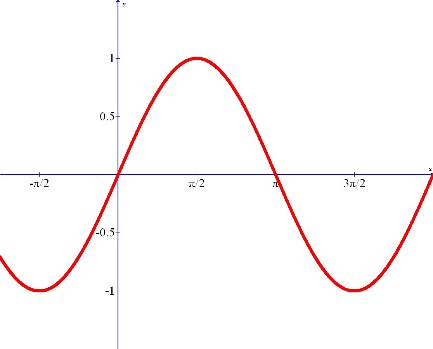 (Neteisingas brėžinys iš žiniatinklio! Vertikalus ir horizontalus mastelis turėtų būti vienodas.)Po kreivių kreiviausia kreive iki taško  ašyje, kurio net padėti tiksliai negalima (iracionalusis skaičius...), plotas yra lygiai vieneto dydžio! Lygiai vieneto!Dėmesio! Plotą žemiau  ašies integralas „laiko“ neigiamu. Pažiūrėkite:2. Reikia išmokti „trejybę“ kelias — greitis — pagreitis.Parodykime pavyzdžiu.Laisvai krintančio kūno nueitas kelias aprašomas formule  Dabar žiūrėkite:O iš kur ta pradinė kelio formulė?Eikime atgal.Sutarę, kad kai , tai pradinis greitis yra , gauname konstantos  reikšmę:TaigiToliau:Atkreipkite dėmesį į tai, kaip skirtingai skaičiavome  ir  – neapibrėžtiniu ir apibrėžtiniu integralu. Keistas tas apibrėžtinis integralas su rėžiu , tiesa? Pabandykite ir antruoju atveju pritaikyti neapibrėžtinį integralą.***Įsivertinimo testas1. Raskite plotą tarp tiesės  ir parabolės .2. Kūno judėjimo greitis išreiškiamas formule(Pagalvokite, kokie mato vienetai tinka kiekvienam formulėje esančiam skaičiui. Pagalvokite, kuo keistas būtų to kūno judėjimas...)Kokiu atstumu nuo starto pozicijos kūnas bus po dešimties sekundžių?3. Išspręskite nelygybę: